О внесении изменений в приказ Министерства государственного имущества Республики Марий Эл от 1 февраля 2016 года № 7-нпВ соответствии с Федеральным законом от 27 июля 2004 г. № 79-ФЗ 
«О государственной гражданской службе Российской Федерации», 
Указом Президента Российской Федерации от 1 февраля 2005 г. № 112 
«О конкурсе на замещение вакантной должности государственной гражданской службы Российской Федерации», Законом Республики 
Марий Эл от 5 октября 2004 г. № 38-З «О регулировании отношений 
в области государственной гражданской службы Республики Марий Эл»,
п р и к а з ы в а ю:Внести в состав конкурсной комиссии в Министерстве государственного имущества Республики Марий Эл (далее – конкурсная комиссия), утвержденный приказом Министерства государственного имущества Республики Марий Эл от 1 февраля 2016 года № 7-нп 
«Об утверждении Положения о конкурсной комиссии в Министерстве государственного имущества Республики Марий Эл и ее состава», следующие изменения:а) включить в состав конкурсной комиссии: б) исключить из состава конкурсной комиссии начальника отдела правового обеспечения Назарову Аллу Юрьевну.Врио министра 								А.В.Плотниковисполнитель                                                                                                       И.А. Шестованачальник отдела закупок,кадров и продаж                                                                                                   И.Н. Баженованачальник отделаправового обеспечения                                                                                       А.Ю. Назарова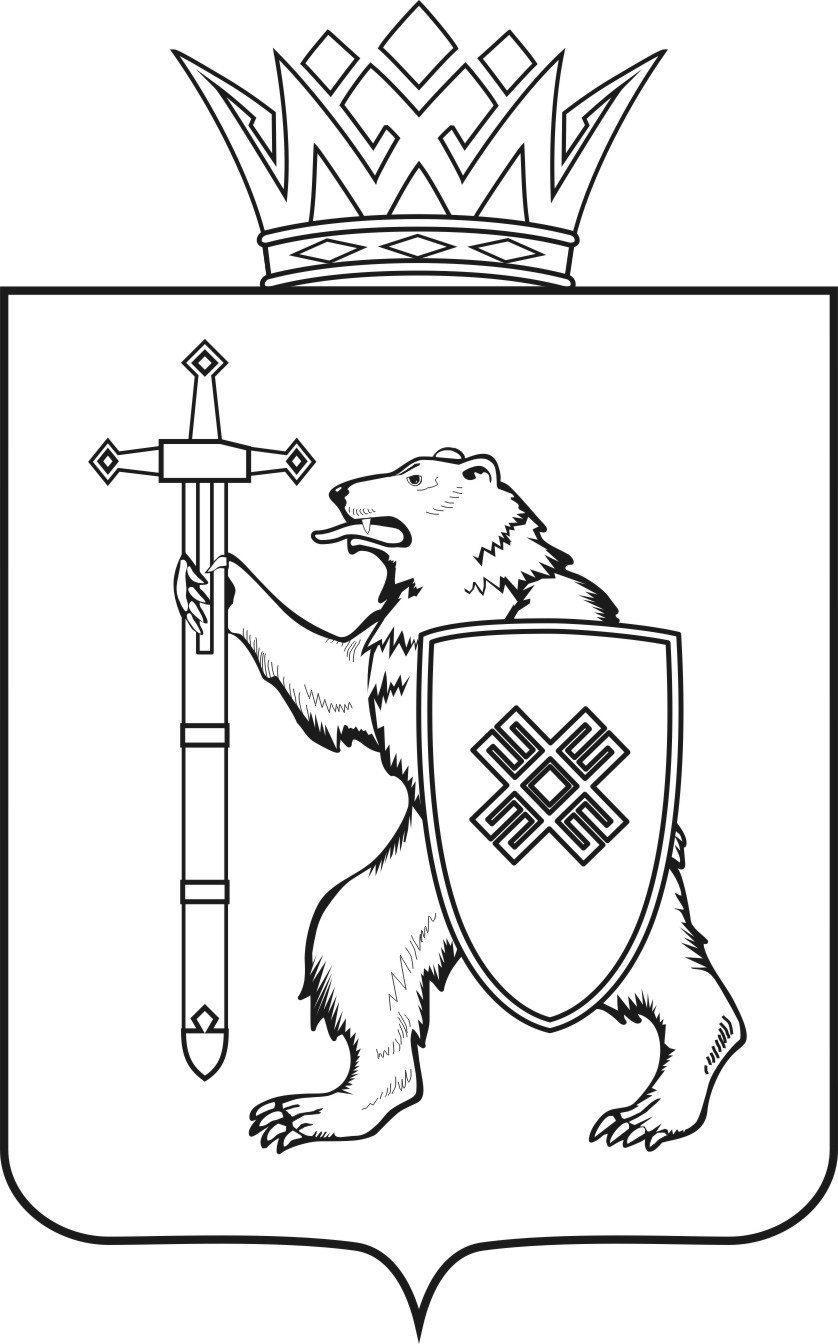 МАРИЙ ЭЛ РЕСПУБЛИКЫНКУГЫЖАНЫШ ПОГОМИНИСТЕРСТВЫЖЕШ У Д Ы КМАРИЙ ЭЛ РЕСПУБЛИКЫНКУГЫЖАНЫШ ПОГОМИНИСТЕРСТВЫЖЕШ У Д Ы КМИНИСТЕРСТВО 
ГОСУДАРСТВЕННОГО ИМУЩЕСТВА
РЕСПУБЛИКИ МАРИЙ ЭЛП Р И К А ЗМИНИСТЕРСТВО 
ГОСУДАРСТВЕННОГО ИМУЩЕСТВА
РЕСПУБЛИКИ МАРИЙ ЭЛП Р И К А ЗМИНИСТЕРСТВО 
ГОСУДАРСТВЕННОГО ИМУЩЕСТВА
РЕСПУБЛИКИ МАРИЙ ЭЛП Р И К А ЗМИНИСТЕРСТВО 
ГОСУДАРСТВЕННОГО ИМУЩЕСТВА
РЕСПУБЛИКИ МАРИЙ ЭЛП Р И К А ЗМИНИСТЕРСТВО 
ГОСУДАРСТВЕННОГО ИМУЩЕСТВА
РЕСПУБЛИКИ МАРИЙ ЭЛП Р И К А Зот     октября20202020г.№-нпМалинина МаринаНиколаевна-советник отдела правового обеспечения Мингосимущества Республики Марий Эл